Просјечна нето плата у 2023. години 1 274 КМРеалан раст плате за 4,1%Просјечна мјесечна нето плата у Републици Српској исплаћена у децембру 2023. године износила је 1 304 КМ и у односу на новембар 2023. номинално je већа за 0,6%, а реално je већа за 0,9%, док је у односу на исти мјесец претходне године номинално већа за 7,1%, а реално за 3,7%. Просјечна мјесечна бруто плата износила је 1 988 КМ.Посматрано по подручјима, у децембру 2023. године највиша просјечна нето плата исплаћена је у подручју Финансијске дјелатности и дјелатности осигурања и износила је 1 766 КМ, а најнижа просјечна нето плата у децембру 2023. исплаћена је у подручју Грађевинарство, 993 КМ.У децембру 2023. године, у односу на децембар 2022, у свим подручјима забиљежен је номинални раст нето плате, од чега највише у подручјима Саобраћај и складиштење 19,7%, Умјетност, забава и рекреација 15,9% и Дјелатности пружања смјештаја, припреме и послуживања хране, хотелијерство и угоститељство 14,2%. Просјечна нето плата у 2023. години износила је 1 274 КМ, док је просјечна бруто плата износила 1 937 КМ. У односу на 2022. годину, просјечна нето плата исплаћена у 2023. години номинално је већа за 11,4%, а реално за 4,1%.    		                KM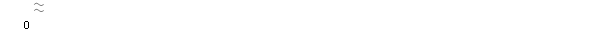 Графикон 1. Просјечна нето плата по мјесецимаМјесечна инфлација у децембру 2023. године -0,3%Годишња инфлација (XII 2023/XII 2022) 3,3%Цијене производа и услуга које се користе за личну потрошњу у Републици Српској, мјерене индексом потрошачких цијена, у децембру 2023. године у односу на претходни мјесец у просјеку су ниже за 0,3%, док су у односу на исти мјесец претходне године у просјеку више за 3,3%.Од 12 главних одјељака производа и услуга, више цијене на годишњем нивоу забиљежене су у десет, а ниже цијене у два одјељка.Највећи годишњи раст цијена у децембру 2023. године, забиљежен је у одјељку Остали производи и услуге 10,0%, усљед виших цијена у групи Осигурање у вези с транспотром од 12,7%, затим у одјељку Алкохолна пића и дуван 5,9%, због поскупљења у групи Пиво од 15,5%, потом у одјељку Рекреација и култура 5,5%, усљед виших цијена у групи Ветеринарске услуге и друге услуге за кућне љубимце од 11,5%.Слиједи одјељак Ресторани и хотели са растом од 5,3%, усљед повећања цијена у групи Услуге смјештаја од 9,6%, затим одјељак Намјештај и покућство са вишим цијенама од 4,8%, због повећања у групи Поправак апарата за домаћинство од 23,1%, потом одјељак Становање са растом од 4,5%, усљед виших цијена у групи Услуге одржавања и поправак стабене јединице од 12,8%, затим одјељак Храна и безалкохолна пића са повећањем од 4,0%, усљед поскупљења у групама Поврће од 16,2% и Минерална вода и сокови од 11,3%.Повећање од 3,4% забиљежено је у одјељку Здравство, због виших цијена у групи Здравствене услуге од 5,0%, затим повећање од 2,3% забиљежено је у одјељку Комуникације, усљед раста цијена у групи Телефонске и телекомуникацијске услуге од 2,5% и слиједи повећање у одјељку Образовање од 1,2% због виших цијена у групи Предшколско образовање од 7,5%.Ниже цијене на годишњем нивоу, у децембру 2023. године, забиљежене су у одјељку Превоз 2,8%, усљед смањења цијена у групи Горива и мазива за путничке аутомобиле од 7,0% и у одјељку Одјећа и обућа 6,6%, усљед сезонских снижења конфекције и обуће током године. Графикон 2. Мјесечна и годишња инфлацијаКалендарски прилагођена индустријска производња (I-XII 2023/I-XII 2022) мања 3,2%Календарски прилагођена индустријска производња у Републици Српској у периоду јануар-децембар 2023. године у поређењу са истим периодом 2022. године мања je за 3,2%. У поменутом периоду, у подручју Производњa и снабдијевањe електричном енергијом, гасом, паром и климатизацијa забиљежен је раст од 5,0%, док је у подручју Вађењe руда и камена забиљежен пад од 1,9% и у подручју Прерађивачкa индустријa пад од 6,6%. Графикон 3. Индекси индустријске производње децембар 2019 – децембар 2023. (2015=100) Број запослених у индустрији (XII 2023/ XI 2023) мањи 0,6%Број запослених у индустрији у децембру 2023. године, у односу на новембар 2023. године мањи је за 0,6%. Број запослених у индустрији у децембру 2023. године у односу на просјек 2022. године мањи је за 4,2% и у односу на исти мјесец прошле године мањи је за 4,1%.У периоду јануар - децембар 2023. највише се извозило у Србију и у ХрватскуУ периоду јануар - децембар 2023. године остварен је извоз у вриједности од пет милијарди 185 милиона КМ, што је за 4,6% мање него у периоду јануар - децембар 2022. године, те увоз у вриједности од седам милијарди 40 милиона КМ, што је за 1,9% мање него у периоду јануар - децембар 2022, док је проценат покривености увоза извозом износио 73,6%.У децембру 2023. године остварен је извоз у вриједности од 384 милиона КМ, што је за 11,8% мање него у децембру 2022. године, те увоз у вриједности од 611 милиона КМ, што је за 1,0% мање него у децембру 2022. године, док је проценат покривености увоза извозом износио 62,9%.У погледу географске дистрибуције робне размјене Републикe Српскe са иностранством, у периоду јануар - децембар 2023. године, највише се, од укупно оствареног извоза, извозило у Србију и то у вриједности од 886 милиона КМ (17,1%) и у Хрватску 799 милиона КМ (15,4%). У истом периоду, највише се, од укупно оствареног увоза, увозило из Србије и то у вриједности од једне милијарде 135 милионa КМ (16,1%) и из Италије, у вриједности од једне милијарде 119 милиона КМ (15,9%).Посматрано по групама производа, у периоду јануар - децембар 2023. године, највеће учешће у извозу остварује електрична енергија са 540 милиона КМ, што износи 10,4% од укупног извоза, док највеће учешће у увозу остварују нафтна уља и уља добијена од битуменозних минерала (осим сирових), са укупном вриједношћу од 532 милиона КМ, што износи 7,6% од укупног увоза. Графикон 4. Извоз и увоз по мјесецима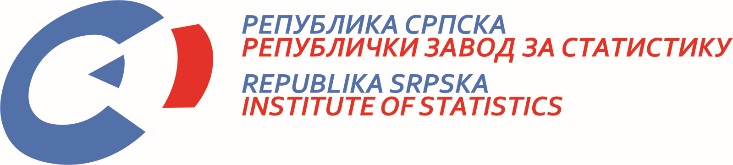            22. I 2024. Број  12/24 САОПШТЕЊЕ ЗА МЕДИЈЕ јануар 2024.МАТЕРИЈАЛ ПРИПРЕМИЛИ: Статистика радаБиљана Глушацbiljana.glusac@rzs.rs.ba Статистика цијена Жељка Драшковићzeljka.draskovic@rzs.rs.baСтатистика индустрије и рударства Андреа Ерак-Латиновићandrea.erak@rzs.rs.baСтатистика спољне трговине мр Сања Стојчевић Увалићsanja.stojcevic@rzs.rs.baСаопштење припремио одјсек за протоколарне пословеДарко Милуновић, директор Завода, главни уредникОгњен Игњић, руководилац одсјека Република Српска, Бања Лука, Владике Платона ббИздаје Републички завод за статистикуСаопштење је објављено на Интернету, на адреси: www.rzs.rs.baтел. +387 51 332 700; E-mail: stat@rzs.rs.baПриликом коришћења података обавезно навести извор